Keep Growing: Resources for Year 6 Transitioning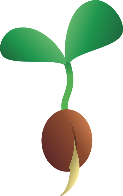  to Secondary SchoolCircle of Control, Influence and Concern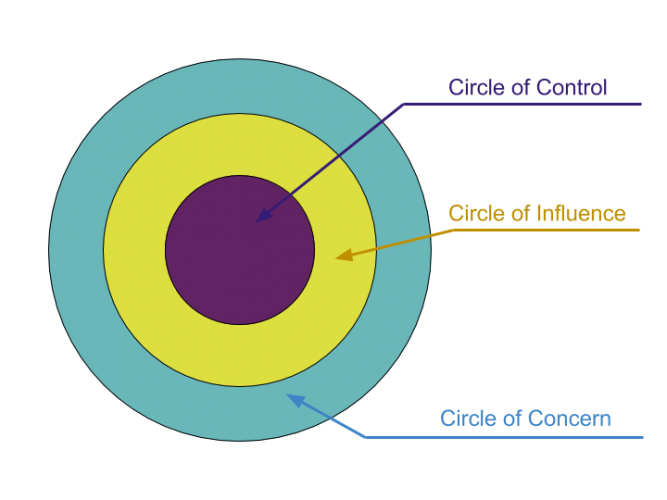 Purpose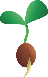 PeoplePrayerXPlacePlanProgress